	TN-Nr. __________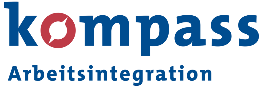 Anmeldung mit Kostengutsprache IntegrationsprogrammOrganisator	Kompass Arbeitsintegration	Fabrikstrasse 26, Postfach, 9220 BischofszellundZuweisende Stelle	     BeraterIn	     	Telefon	     		E-Mail	     TeilnehmerInAnrede	     Name	     	Vorname	     Adresse	     	PLZ und Ort	     Telefon	     	Natel	     SV-Nr.	     	Geburtsdatum	     Nationalität	     	Aufenthaltsbewilligung	     Zivilstand	     KostenFür die Organisation, Prozessbegleitung, Beratung, Schulung und Vermittlung in der IndustrieWerkstatt:Integrationsprogramm ab Pensum 50% SFr. 1‘490.00 pro MonatFür die restlichen Abteilungen wird ein Zuschlag von Fr. 200.00 pro Monat berechnet.(Bei Ein- und Austritt während eines Monates werden die Kosten anteilsmässig berechnet.)Vertragsdauer und PensumDie Vertragsdauer beträgt       Monat(e) . Die Vertragsdauer wird mit der zuweisenden Person besprochen und ist variabel.Der Arbeitsbeginn und Einsatzplatz wird mit dem/der TeilnehmerIn beim Erstgespräch vereinbart.Das Arbeitspensum beträgt       % (mindestens 50%)Dienstleistungen Integrationsprogramm Tagesarbeit im vereinbarten ArbeitsbereichStandortgespräch mit Zuweiser und Auftragsklärung im KompassArbeitsplatz mit FörderungAgogische Prozessbegleitung und Steigerung ArbeitsmarktfähigkeitJobcoaching: Bewerbungsdossier erstellen und BewerbungsunterstützungVermittlung Praktika, Schnuppereinsätze und FeststellenDigitale Kompetenzen aneignen bzw. erweiternDeutschförderung (Deutsch am Arbeitsplatz, autodidaktische Lern-Software im betreuten Lerncenter, Gesprächsgruppen, Alphabetisierung)Regelmässige BerichterstattungAbschlussgespräch mit Zuweiser im KompassZieleKlärung der Möglichkeiten bezüglich IntegrationKlärung der Arbeits- und LeistungsfähigkeitSteigerung der ArbeitsmarktfähigkeitStärkung von Sozial- und FachkompetenzenWiedereingliederung mittels Praktika, Schnuppereinsätzen und FeststellenGezielte BewerbungsunterstützungIndividuelle ZielsetzungBemerkungen / AbmachungenEin Programmwechsel ist jederzeit möglich.Die allgemeinen Vertragsbedingungen für zuweisende Stellen sind integrierter Bestandteil dieses Vertrages.UnterschriftZuweisende Stelle___________________________________Datum___________________________________UnterschriftAllgemeine Vertragsbedingungen Integrationsprogramm für zuweisende StellenVerbindlichkeit der allgemeinen VertragsbedingungenDiese Bestimmungen sind Bestandteil des Vertrages zwischen der zuweisenden Stelle und Kompass.Übergeordnetes RechtWas im Vertrag und in den allgemeinen Vertragsbedingungen nicht geregelt ist, richtet sich nach dem öffentlichen Recht.KündigungsfristenDie Kündigungsfrist beträgt 7 Tage. Die Zielvereinbarung und die Kostengutsprache verlieren gleichzeitig ihre Gültigkeit. Für die Zeit bis zum Ablauf der Kündigungsfrist werden die Programmkosten normal verrechnet. Der Wechsel in eine Festanstellung ist sofort möglich.Wird das Programm nach Unterzeichnung der Zielvereinbarung nicht angetreten, erfolgt eine Aufwandpauschale von SFr. 150.00. Wurde zusätzlich Präsenzkontrolle und Korrespondenz geführt, beträgt die Aufwandpauschale SFr. 300.00.Antritt einer FeststelleBei einer Festanstellung wird das Integrationsprogramm aufgelöst. Auf Wunsch kann das neue Anstellungsverhältnis durch Kompass bis zu 3 Monaten für SFr. 300.00 / Monat begleitet werden.Zwischenverdienste Kann ein Zwischenverdienst mit einer Dauer von mindestens 1 Monat angetreten werden, reduzieren sich die Programmkosten auf SFr. 300.00 / Monat. Bei einer Dauer von mehr als drei Monaten wird der Einsatz im Kompass nach Absprache mit Zuweiser und TeilnehmerIn aufgelöst.Praktika mit BegleitungKann ein Praktikum mit einer Dauer von mindestens 1 Monat angetreten werden, reduzieren sich die Programmkosten auf SFr. 500.00 / Monat. Bei einer Dauer von mehr als drei Monaten wird die Begleitung durch den Kompass eingestellt.Fahrspesen und andere SpesenFahrspesen und andere Spesen, welche beim Teilnehmenden zur Erfüllung des Auftrages anfallen, sind Sache der zuweisenden Stelle.Betriebs- und NichtbetriebsunfallDer/die TeilnehmerIn ist durch Kompass versichert.ArbeitszeitenDie effektive Wochenarbeitszeit beträgt 41 Stunden. Diese wird von Montag bis Freitag geleistet. Öffnungszeiten: Montag bis Donnerstag 7.15 bis 12.00 und 12.45 bis 17.15 Uhr / Freitag 07.15 – 12.00 Uhr. Für Teilzeitarbeitende gelten spezielle Arbeitszeiten, welche individuell vereinbart werden. In den Mobilen Teams müssen bei einem Teilzeitpensum ganze Halbtage gearbeitet werden.Bei einem Praktikum gelten je nach Einsatzbetrieb andere Arbeitszeiten. Kurszeiten richten sich nach dem Kursprogramm. AbsenzenWenn der/die TeilnehmerIn während mindestens 30 Tagen wegen Unfall oder Krankheit nicht erscheint, reduzieren sich die Programmkosten auf SFr. 300.00 / Monat. Jede Absenz muss unaufgefordert belegt werden.GerichtsstandGerichtsstand ist Bischofszell.Änderungen vorbehalten